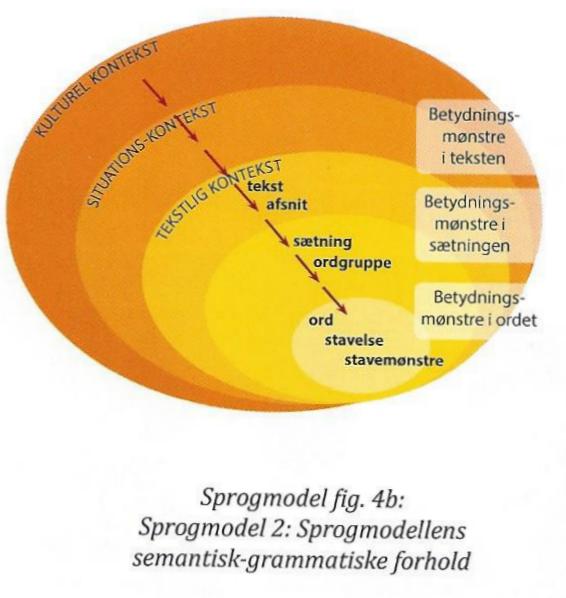 Forlaget LæsMette-Maria Rydén: Sprogbaseret LæsningBilag: Sprogmodel 2 (fig. 4b)